Träffpunkt Källmoravåren 2018  Tisdagar kl. 14.00, Källmoragården30 jan	Fyra årstider - floristisk inspiration 	Florist Irene Hagström13 feb 	Ord och ton med Pernilla och Lena 	Pernilla Olsson & Lena Liljegren27 feb	Bo med sina tankar och ett knippe sånger	Bo Senter13 mar	Sura-minnen i fotoformat	Bo Nilsson 27 mar   	Musik-quiz – rolig frågesport om musik	Laila Hedlund & Gunilla Ivarsdotter10 apr	Åren som medarbetare i Svenska kyrkan i utlandet 	Lennart Ögren24 apr	Nya medarbetare i församlingen 	Birgitta Tillenius, Francesca Åström och Stina Pejmo-Lundin8 maj	Vår, vänner och sång! 	PRO i Ramnäs sång & musikgrupp30 maj	Församlingsresa/VårutflyktObs! en onsdag. Se särskild annons senare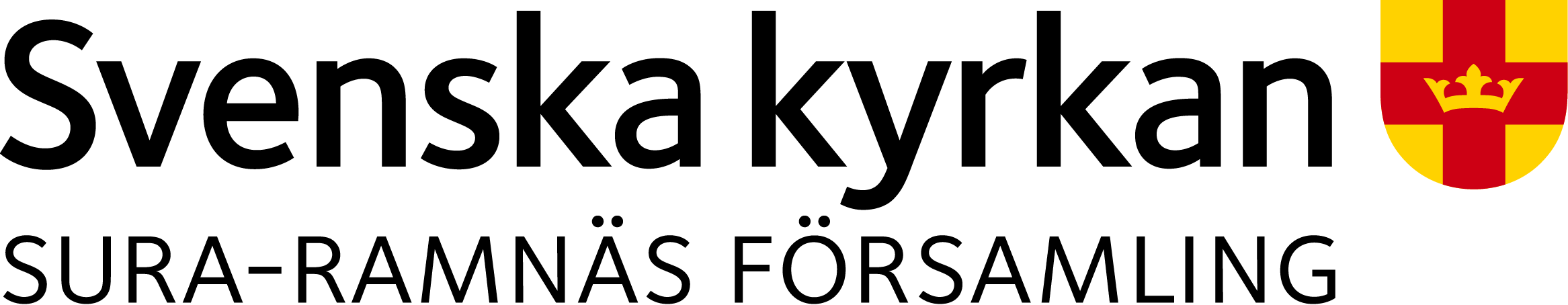 